Allegato 5Provincia di Benevento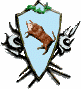 STAZIONE UNICA APPALTANTEServizio Staff  e AppaltiPROCEDURA APERTA APPALTO INTEGRATO PER AFFIDAMENTO DELLA PROGETTAZIONE ESECUTIVA ED ESECUZIONE DEI LAVORI DI “REALIZZAZIONE DI UN NUOVO CENTRO DI RACCOLTA COMUNALE (CCR)” SULLA BASE DEL PROGETTO DI FATTIBILITÀ TECNICA ED ECONOMICA, (FINANZIAMENTO NELL'AMBITO DEL PNRR MIS.2, componente 1 investimento 1.1., finanziato dall'U.E. NEXT GENERATION E.U. REALIZZAZIONE DI NUOVI IMPIANTI DI GESTIONE RIFIUTI E AMMODERNAMENTO DI IMPIANTI ESISTENTI, PER UN IMPORTO COMPLESSIVO DI € 614.864,60).CUP : H41B22001820006CIG : A030ED86BB    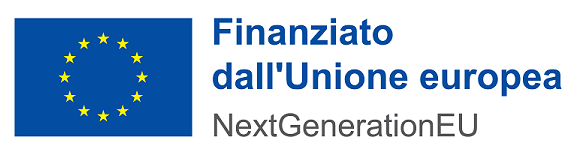 DICHIARAZIONE SOSTITUTIVA DELL’ATTO DI NOTORIETA’(D.P.R. 28/12/2000 N. 445 E S.M.I.)Il sottoscritto ………………………………………………………………………………….….………..…….………nato a ………………………......... il ........……... nella qualità di ..…………..............…............................ C.F……………………………… in qualità di legale rappresentante della Società: ……………………………………………….………………..…..............................................codice fiscale ....................………..…….............., partita I.V.A. .….........................….......………...................., tel …………………………………………………………………….. mail:………………………………………………………….………………………… PEC:………………………………………………….consapevole delle sanzioni penali richiamate dall’art.76 del d.P.R. 28.12.2000 n.445, in caso di dichiarazioni mendaci e di formazione o uso di atti falsiDICHIARAche provvederà all’eventuale richiesta di permesso di costruire/SCIA, altri ed eventuali ulteriori pareri che si rendessero necessari, con ogni onere a proprio carico comprese le spese per lo svolgimento dell’eventuale Conferenza di servizi.Data........................Firmato digitalmenteIl Legale rappresentante………………………………………………….